Purston Infant School
Curriculum Overview – Year 1 - Autumn 2 – Rubbish Monster 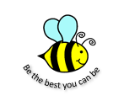 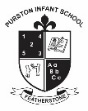 Purston Infant School
Curriculum Overview – Year 1 - Autumn 2 – Rubbish Monster Purston Infant School
Curriculum Overview – Year 1 - Autumn 2 – Rubbish Monster Purston Infant School
Curriculum Overview – Year 1 - Autumn 2 – Rubbish Monster Purston Infant School
Curriculum Overview – Year 1 - Autumn 2 – Rubbish Monster Purston Infant School
Curriculum Overview – Year 1 - Autumn 2 – Rubbish Monster LiteracyLiteracyMathsMathsMathsWord of the Week – Key VocabularyIn our Literacy lessons we are going to be using stories to help us with our writing. Children will be taught to:write sentences by saying out loud what they are going to write aboutcomposing a sentence orally before writing itsequencing sentences to form short narrativesre-reading what they have written to check that it makes sensediscuss what they have written with the teacher or other pupilsread aloud their writing clearly enough to be heard by their peers and the teacher.Tricky Wordssaidhavelikesodosomecomelittleoneweretherewhat whenoutIn our Maths lessons we are going to be focusing on fluency and trying to improve our understanding of numbers.Children will be taught to:Geometry – Shape:Recognise 3D solids-cuboids, spheres, and pyramids. Describe position, direction and movement including whole, half, quarter and three quarter turns.Number – Addition and SubtractionRepresent and use number bonds and related subtraction facts (within 20)Add and subtract 1 digit numbers to 20 including zeroTo solve one step problems that involve addition and subtraction, using concrete objects and pictorial representations and missing number problemsRead, write and interpret mathematical statements involving +, - and =Number – Place ValueCount to 20, forwards and backwards, beginning with 0 or 1, or from any given numberCount, read and write numbers to 20 in numerals and wordsTo identify and represent numbers using objects and pictorial representations including the number line, and use the language of: equal to, more than, less than (fewer), most, leastCount in multiples of 2's and 5'sIn our Maths lessons we are going to be focusing on fluency and trying to improve our understanding of numbers.Children will be taught to:Geometry – Shape:Recognise 3D solids-cuboids, spheres, and pyramids. Describe position, direction and movement including whole, half, quarter and three quarter turns.Number – Addition and SubtractionRepresent and use number bonds and related subtraction facts (within 20)Add and subtract 1 digit numbers to 20 including zeroTo solve one step problems that involve addition and subtraction, using concrete objects and pictorial representations and missing number problemsRead, write and interpret mathematical statements involving +, - and =Number – Place ValueCount to 20, forwards and backwards, beginning with 0 or 1, or from any given numberCount, read and write numbers to 20 in numerals and wordsTo identify and represent numbers using objects and pictorial representations including the number line, and use the language of: equal to, more than, less than (fewer), most, leastCount in multiples of 2's and 5'sIn our Maths lessons we are going to be focusing on fluency and trying to improve our understanding of numbers.Children will be taught to:Geometry – Shape:Recognise 3D solids-cuboids, spheres, and pyramids. Describe position, direction and movement including whole, half, quarter and three quarter turns.Number – Addition and SubtractionRepresent and use number bonds and related subtraction facts (within 20)Add and subtract 1 digit numbers to 20 including zeroTo solve one step problems that involve addition and subtraction, using concrete objects and pictorial representations and missing number problemsRead, write and interpret mathematical statements involving +, - and =Number – Place ValueCount to 20, forwards and backwards, beginning with 0 or 1, or from any given numberCount, read and write numbers to 20 in numerals and wordsTo identify and represent numbers using objects and pictorial representations including the number line, and use the language of: equal to, more than, less than (fewer), most, leastCount in multiples of 2's and 5'squaintmagicaldawdlingwonkydesertedglisteningsnugglyHome LearningListen to your child read 3 times a week.Practise tricky words with them.Tricky Wordssaidhavelikesodosomecomelittleoneweretherewhat whenoutHome LearningWhat shapes can you see in your home?Can you make a shape picture?Home LearningWhat shapes can you see in your home?Can you make a shape picture?Home LearningWhat shapes can you see in your home?Can you make a shape picture?quaintmagicaldawdlingwonkydesertedglisteningsnugglyDesign and TechnologyArt and DesignArt and DesignComputingREREWe are going to be making our own puppets linked to our story, Litterbug Doug.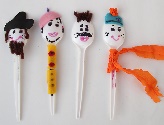 We are going to find out another artists this half term, Andy Goldsworthy.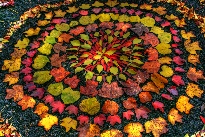 We are going to find out another artists this half term, Andy Goldsworthy.We are going to be learning basic skills this half term. We are going to be learning about logging on and saving word to our dojo account.How and why do we celebrate special and sacred times?How and why do we celebrate special and sacred times?Home LearningCan you make your own puppet using recycled materials from around your home?Home LearningCan you collect recycled items from around your house and create a picture?Home LearningCan you collect recycled items from around your house and create a picture?Home LearningCan you upload work to your dojo account with the help of your grownups? Home LearningTalk about the celebrations you have in your house? Which is your favourite and why?Home LearningTalk about the celebrations you have in your house? Which is your favourite and why?RSE/PSHEOur repeated textsOur repeated textsOur repeated textsOur repeated textsOur repeated textsWho is special to us?We will be talking about our family and why they are special to us.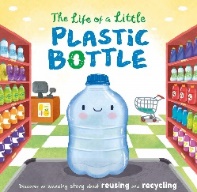 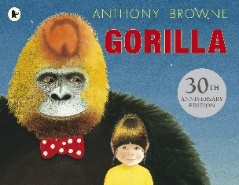 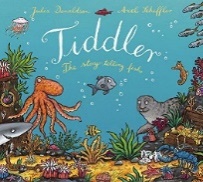 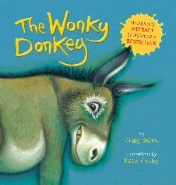 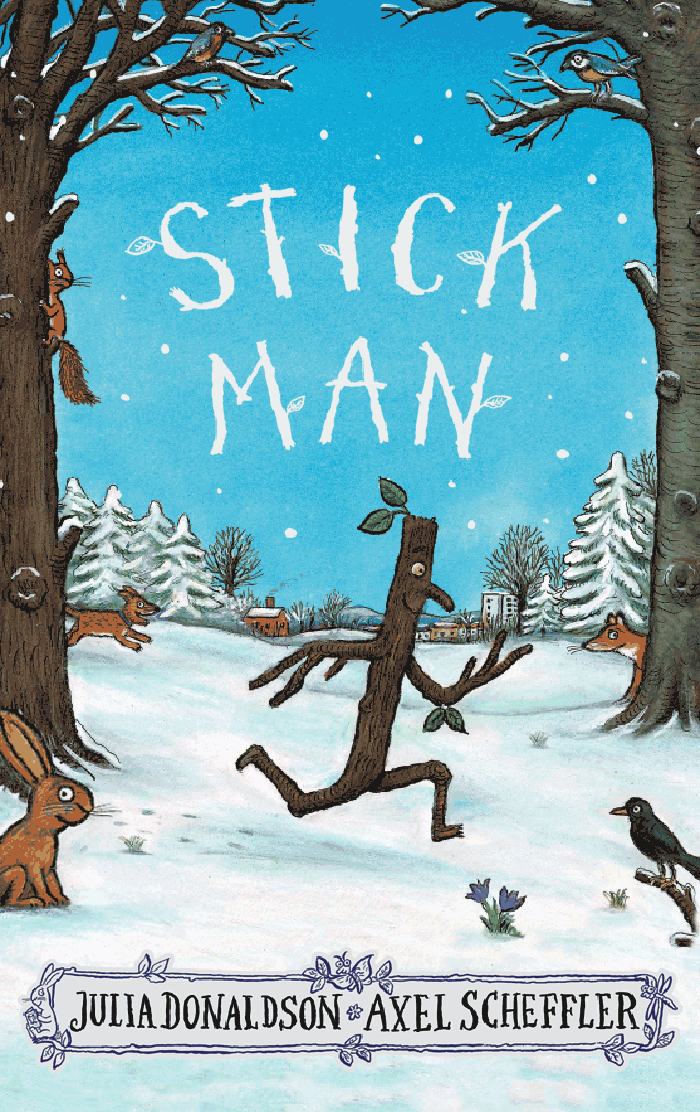 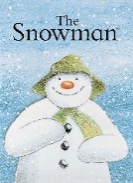 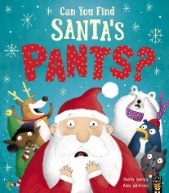 